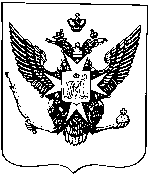 Муниципальные новости ПавловскаИнформационно-аналитический бюллетень29 мая 2017 года                                                                                        Выпуск № 11__________________________________________________________________________________________________________________________________________________________________________________________________________________________________________________________________В номере:-Постановление Местной администрации города Павловска от 29.05.2017 № 258 «О внесении изменений в муниципальные программы на 2017, утвержденные постановлением Местной администрации города Павловска от 25.10.2016 № 299 (с учетом изменений от 23.12.2016 № 363а;  от 23.03.2017 № 151; от 26.04.2017 № 200)» _________________________________________________________________________________________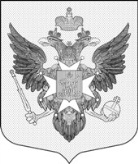 Местная администрациягорода ПавловскаПОСТАНОВЛЕНИЕот 26 мая 2017 года								                               № 258В соответствии со ст. 179 Бюджетного Кодекса Российской Федерации, в целях приведения муниципальных программ в соответствие с решением Муниципального Совета города Павловска от 24.05.2017 № 5/5.1 «О принятии во втором и третьем чтениях (в целом) изменений в решение  Муниципального Совета города Павловска от 21.12.2016 № 10/6.1  «О принятии бюджета муниципального образования города Павловска на 2017 год» (в редакции решения от 26.04.2017 № 4/3.1) , Местная администрация города ПавловскаПОСТАНОВЛЯЕТ:1. Внести в муниципальную программу «Благоустройство территории муниципального образования город Павловск» на 2017 год, утвержденную постановлением Местной администрации города Павловска от 25.10.2016 № 299 (с учетом изменений от 23.12.2016  № 363а; от 26.04.2017 № 200) следующие изменения:1.1. Объемы и источники финансирования программы изложить в новой редакции:«Бюджет муниципального образования город Павловск на 2017 год в сумме 35 316,5 тыс. рублей».1.2. Объемы и источники финансирования муниципальной подпрограммы 2 «Устройство искусственных неровностей на проездах и въездах на придомовых территориях и дворовых территориях» изложить в новой редакции:«Бюджет муниципального образования город Павловск на 2017 год в сумме 787,8 тыс.  рублей».1.3. План мероприятий муниципальной подпрограммы 2 «Устройство искусственных неровностей на проездах и въездах на придомовых территориях и дворовых территориях» изложить в новой редакции согласно приложению № 1 к настоящему постановлению.2. Внести в муниципальную программу «Текущий ремонт и содержание дорог, расположенных в пределах границ муниципального образования город Павловск                              (в соответствии с перечнем, утверждённым Правительством Санкт-Петербурга)» на 2017 год               (с учетом изменений от 23.12.2016 № 363а; от 26.04.2017 № 200) следующие изменения:2.1. Объемы и источники финансирования муниципальной программы «Текущий ремонт и содержание дорог, расположенных в пределах границ муниципального образования город Павловск (в соответствии с перечнем, утверждённым Правительством Санкт-Петербурга)» на 2017 год  изложить в новой редакции:«Бюджет муниципального образования город Павловск на 2017 год в сумме 1 809,1тыс.  рублей».2.2. План мероприятий муниципальной программы «Текущий ремонт и содержание дорог, расположенных в пределах границ муниципального образования город Павловск                (в соответствии с перечнем, утверждённым Правительством Санкт-Петербурга)» на 2017 год изложить в новой редакции согласно приложению № 2 к настоящему постановлению.3. Настоящее постановление опубликовать в информационно-аналитическом бюллетене «Муниципальные новости города Павловска» и разместить на официальном сайте муниципального образования в информационно-телекоммуникационной сети Интернет по адресу: http://www.mo-pavlovsk.ru/.4. Настоящее постановление вступает в силу со дня его официального опубликования.5. Контроль за выполнением настоящего постановления оставляю за собой.Глава Местной администрациигорода Павловска				        	                                                     М.Ю. Сызранцев                                                                                                                             Приложение 1                                                                                                                             к постановлению Местной администрации                                                                                                                             города Павловска от 26.05.2017  № 258План мероприятий муниципальной подпрограммы 2«Устройство искусственных неровностей на проездах и въездах на придомовых территориях и дворовых территориях»                                                                                                                             Приложение 2                                                                                                                             к постановлению Местной администрации                                                                                                                             города Павловска от 26.05.2017  № 258План мероприятий муниципальной программы«Текущий ремонт и содержание дорог, расположенных в пределах границ муниципального образования город Павловск(в соответствии с перечнем, утверждённым Правительством Санкт-Петербурга)»на 2017 годИнформационно-аналитический бюллетень «Муниципальные новости Павловска», выпуск № 10 от  29.05.2017Официальное издание Муниципального Совета города Павловска. Учредитель, редакция, издатель: Муниципальный Совет города ПавловскаГлавный редактор: Зибарев В.В. Адрес редакции: 196620, Санкт-Петербург, г. Павловск, Песчаный пер., д. 11/16, телефон: 465-17-73. Тираж 100 экз.Отпечатано на копировальном оборудовании Местной администрации города Павловска, г. Павловск, Песчаный пер., д. 11/16.Распространяется бесплатно.О внесении изменений в муниципальные программы на 2017, утвержденные постановлением Местной администрации города Павловска от 25.10.2016          № 299 (с учетом изменений от 23.12.2016 № 363а;  от 23.03.2017 № 151; от 26.04.2017 № 200)                                  № п/пНаименование мероприятия(Адреса, виды работ)Срок исполненияПланируемые предельные объемы финансирования( тыс. рублей)1.Ремонт ранее установленных искусственных неровностей2-4 квартал100,02.Устройство искусственных неровностей (доставка и установка) по адресам: г. Павловск, ул. Горная, г. Павловск, ул. Новая, г. Павловск, ул. Пионерская, включая изготовление сметы и технический надзор2-4 квартал687,9ИТОГО787,8№ п/пНаименование мероприятия(Адреса, виды работ)Срок исполненияПланируемые предельные объемы финансирования( тыс. рублей)1.Уборка и содержание дорог, находящихся в ведении МО город Павловск.1-4 квартал1 809,1ИТОГО1 809,1